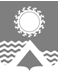 АДМИНИСТРАЦИЯ СВЕТЛОГОРСКОГО СЕЛЬСОВЕТА  ТУРУХАНСКОГО РАЙОНА КРАСНОЯРСКОГО КРАЯПОСТАНОВЛЕНИЕп. Светлогорск26.06.2019                                                                                                                                           № 60-П В соответствии с Федеральным законом от 27.07.2006 № 152-ФЗ «О персональных данных» с целью обеспечения защиты прав и свобод служащих и других работников администрации Светлогорского сельсовета при обработке их персональных данных, в том числе защиты прав на неприкосновенность частной жизни, личную и семейную тайну, постановлением Правительства Российской Федерации от 21.03.2012 №211 «Об утверждении перечня мер, направленных на обеспечение выполнения обязанностей, предусмотренных федеральным законом «О персональных данных» и принятыми в соответствии с ним нормативными правовыми актами, операторами, являющимися государственными и муниципальными органами», руководствуясь статьями 19, 22 Устава Светлогорского сельсовета Туруханского района Красноярского края,  ПОСТАНОВЛЯЮ:1. Утвердить Порядок доступа муниципальных  служащих и других работников администрации Светлогорского сельсовета в помещения, в которых ведется обработка персональных данных, согласно приложению №1.2. Опубликовать постановление в газете «Светлогорский вестник» и разместить на официальном сайте администрации Светлогорского сельсовета.3. Постановление вступает в силу со дня, следующего за днем его официального опубликования в газете «Светлогорский вестник».4. Контроль над исполнением настоящего постановления оставляю за собой.Глава Светлогорского сельсовета                                                                                  А.К. КришталюкПорядок доступа муниципальных  служащих и других работников администрации Светлогорского сельсовета в помещения, в которых ведется обработка персональных данных1. Настоящий Порядок доступа муниципальных служащих и других работников администрации Светлогорского сельсовета в помещения, в которых ведется обработка персональных данных (далее - Порядок), разработан в соответствии с Федеральным законом от 27.017.2006 №152-ФЗ «О персональных данных», Постановлением Правительства Российской Федерации от 15.09.2008 №687 «Об утверждении Положения об особенностях обработки персональных данных, осуществляемых без использования средств автоматизации», Постановлением Правительства Российской Федерации от 21.03.2012 №211 «Об утверждении перечня мер, направленных на обеспечение выполнения обязанностей, предусмотренных Федеральным законом «О персональных данных» и принятыми в соответствии с ним нормативными правовыми актами, операторами, являющимися государственными или муниципальными органами» и другими нормативными правовыми актами.2. Целью настоящего Порядка является исключение несанкционированного доступа к персональным данным субъектов персональных данных в администрации Светлогорского сельсовета.3. Персональные данные относятся к конфиденциальной информации. Муниципальные служащие и работники администрации Светлогорского сельсовета, получившие доступ к персональным данным, обязаны не раскрывать третьим лицам и не распространять персональные данные без согласия субъекта персональных данных, если иное не предусмотрено федеральным законом.4. Обеспечение безопасности персональных данных от уничтожения, изменения, блокирования, копирования, предоставления, распространения персональных данных, а также от иных неправомерных действий в отношении персональных данных достигается, в том числе, установлением правил доступа в помещения, где обрабатываются персональные данные в информационной системе персональных данных и без использования средств автоматизации.5. Размещение информационных систем, в которых обрабатываются персональные данные, осуществляется в охраняемых помещениях. Для помещений, в которых обрабатываются персональные данные, организуется режим обеспечения безопасности, при котором обеспечивается сохранность носителей персональных данных и средств защиты информации, а также исключается возможность неконтролируемого проникновения и пребывания в этих помещениях посторонних лиц.При хранении материальных носителей персональных данных должны соблюдаться условия, обеспечивающие сохранность персональных данных и исключающие несанкционированный доступ к ним.6. В помещения, где размещены технические средства, позволяющие осуществлять обработку персональных данных, а также хранятся носители информации, допускаются только муниципальные служащие и работники администрации Светлогорского сельсовета, уполномоченные на обработку персональных данных.7. Ответственными за организацию доступа в помещения, в которых ведется обработка персональных данных, являются должностные лица администрации Светлогорского сельсовета, уполномоченные на обработку персональных данных.8. Нахождение лиц в помещениях администрации Светлогорского сельсовета, не являющихся уполномоченными лицами на обработку персональных данных, возможно только при сопровождении уполномоченного специалиста администрации Светлогорского сельсовета на время, ограниченное необходимостью решения вопросов, связанных с исполнением муниципальных функций и (или) осуществлением полномочий в рамках договоров, заключенных с администрацией Светлогорского сельсовета.9. Работники и должностные лица администрации Светлогорского сельсовета, получившие доступ к персональным данным, не должны покидать помещение, в котором ведется обработка персональных данных, оставляя в нем без присмотра посторонних лиц, включая работников, не уполномоченных на обработку персональных данных. После окончания рабочего дня дверь каждого помещения закрывается на ключ.10. Внутренний контроль за соблюдением порядка доступа в помещения администрации Светлогорского сельсовета, в которых ведется обработка персональных данных, проводится лицом, ответственным за организацию обработки персональных данных.Об утверждении Порядка доступа муниципальных  служащих и других работников администрации Светлогорского сельсовета в помещения, в которых ведется обработка персональных данныхПриложение №1 к постановлению администрации Светлогорского сельсовета Туруханского района Красноярского края от 26.06.2019 № 60-П